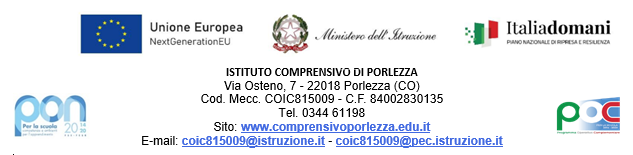 DELEGA ANNUALEIo sottoscritt________________________________________________________ genitore/tutore dell’alunno__________________________________________________ frequentante la classe__________ della scuola________________________________________ nell’impossibilità di ritirare personalmente mi___ figli___ all’uscita della scuolaDELEGO1. Il/la sig./sig.ra _____________________________________________________________ documento di identità n°____________________________ tel._____________________ firma della persona delegata: ________________________________________________ 2. Il/la sig./sig.ra _____________________________________________________________ documento di identità n°____________________________ tel._____________________ firma della persona delegata: ________________________________________________ 3. Il/la sig./sig.ra _____________________________________________________________ documento di identità n°____________________________ tel._____________________ firma della persona delegata: ________________________________________________ 4. Il/la sig./sig.ra _____________________________________________________________ documento di identità n°____________________________ tel._____________________ firma della persona delegata: ________________________________________________ 5. Il/la sig./sig.ra _____________________________________________________________ documento di identità n°____________________________ tel._____________________ firma della persona delegata: ________________________________________________ 6. Il/la sig./sig.ra _____________________________________________________________ documento di identità n°____________________________ tel._____________________ firma della persona delegata: ________________________________________________a tale scopo per l’intera durata dell’anno scolastico in corso (allego fotocopia del documento di identità di ciascuna persona delegata). Nel caso in cui nessuna delle persone sopra elencate fosse disponibile a svolgere tale mansione, provvederò a fornire di temporanea delega scritta un sostituto di mia fiducia.Data:______________ Firma dei genitori*:__________________________________________*Firma dei genitori o di chi esercita la patria potestà per gli alunni della scuola Primaria. Qualora il presente modulo venga firmato da un solo genitore, si intende che il genitore firmatario – visti gli articoli 316 comma 1 e 337 ter comma 3 del Codice Civile – si assume ogni responsabilità in merito al fatto che le scelte e le autorizzazioni sottoscritte sono state effettuate con il consenso dell’altro genitore.